Reto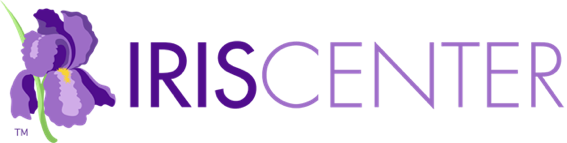 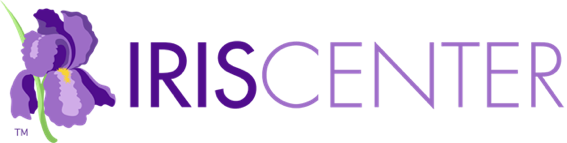 Video: Durante los últimos cinco años, los directores y maestros del Distrito Escolar de Lincoln se dedicaron a dirigir su atención y recursos a mejorar la instrucción de lectura. El resultado de sus esfuerzos fue un aumento en las calificaciones de lectura de los estudiantes. Debido al éxito que tuvieron, ahora el personal administrativo a nivel de distrito desea hacer lo mismo para mejorar el desempeño de sus estudiantes en matemáticas.Pensamientos iniciales¿Qué es la instrucción de matemáticas de alta calidad y por qué es importante?¿Qué prácticas basadas en evidencia de instrucción de matemáticas pueden emplear los maestros?Perspectivas y recursosObjetivos del móduloAl completar toda la sección de Perspectivas & Recursos y al revisar las actividades suplementarias, usted podrá:Entender la importancia de proveer instrucción de matemáticas de alta calidadIdentificar los componentes de la instrucción de matemáticas de alta calidadReconocer la necesidad de implementar un currículo de matemáticas basados en estándaresDescribir algunas de las prácticas basadas en evidencia para la enseñanza de matemáticasReconocer prácticas efectivas del salón de clases que promueven y apoyan la implementación de la instrucción de matemáticas de alta-calidadEste módulo IRIS se ajusta a las siguientes licencias, estándares de programas y áreas temáticas…Página 1: La importancia de la instrucción de matemáticas de alta calidadPorqué es tan importante la enseñanza efectiva de matemáticasLa investigación indica¿Qué revelan estos datos?Considere esto¿Por qué algunos estudiantes tienen más dificultades con matemáticas?Estudiantes con discapacidades de aprendizajeEnlace: discapacidad de aprendizaje en matemáticas (MLD, por sus siglas en inglés) [definición]Características comunes asociadas a la discapacidad de aprendizaje en matemáticas [viñetas]Audio: Diane Bryant describe porqué los estudiantes con discapacidades de aprendizaje en matemáticas y los que tienen dificultades con las matemáticas suelen ser agrupados en investigaciones en esta áreaEstudiantes del idioma inglésEnlace: lenguaje académico [definición]¿Qué pueden hacer los maestros?Definición de “currículo basado en estándares”Definición de “prácticas basadas en evidencia”La investigación indicaActividad: Entre los factores que a veces influyen en la instrucción de matemáticas de alta calidad efectiva están las percepciones y creencias que tienen los estudiantes y maestros sobre las matemáticasEnlace: Haga clic aquí para descubrir tus actitudes y creencias acerca de las matemáticas y para reflexionar sobre la manera en que podrían influir en su enseñanza.Página 2: Mejorar la comprensión lectoraEl debate sobre el método de enseñanza de matemáticas más efectivo no es para nada nuevo entre expertosCríticas comunes al currículo tradicionalObjetivos de Estándares Comunes Estatales de Matemáticas (CCSSM, por sus siglas en inglés) [viñetas]Para su informaciónAudio: Diane Pedrotty Bryant discute los objetivos de los Estándares Comunes Estatales de matemáticasEstándares para la Práctica MatemáticaEnlace: Consejo Nacional de Profesores de Matemáticas (NCTM, por sus siglas en inglés)Enlace: Consejo Nacional de InvestigaciónLos estándares (CCSSM) para la Práctica MatemáticaEstándares para el Contenido MatemáticoKindergarten – 8vo gradoOnce competencias y los grados en que se cubren [tabla]Escuela secundariaDefinición de “generalizar”Categorías conceptuales de los estándares de la escuela secundaria [viñetas]Para su informaciónEnlace: Página web de los CCSSMEnlace: Estándares para la Práctica MatemáticaEnlace: Estándares de Contenido MatemáticoEnlace: Estándares en su EstadoMateriales curricularesDefinición de “materiales curriculares”Características de instrucción que los maestros pueden buscar al evaluar materiales curriculares [tabla desplegable]¿Sabía usted que?Enlace: Programas ejemplares de matemáticas basados en estándares del Departamento de Educación de Estados UnidosEnlace: Guía para el diseño de la enseñanza de matemáticas y materiales para estudiantes del idioma inglés [PDF]Un factor importante para tener en cuenta es que los desarrolladores de libros de textoAudio: Kim Paulsen provee más información acerca de suplementar el currículoPara su informaciónPágina 3: Introducción a CSRDefinición de “prácticas basadas en evidencia (EBP, por sus siglas en inglés)”Para su informaciónDefinición de “práctica basada en evidencia”Definición de “programa basado en evidencia”¿Por qué los maestros deben usar las prácticas basadas en evidencia?Razones a favor del uso de prácticas basadas en evidenciaEnlace: Ley Cada Estudiante Triunfa (ESSA, por sus siglas en inglés) [definición]Enlace: Acta para la Educación de los Individuos con Discapacidades (IDEA ’04, por sus siglas en inglés) [definición]Enlace: investigación científica [definición]Algunos de los beneficios de usar prácticas basadas en evidencia [viñetas]Identificar y seleccionar prácticas basadas en evidenciaLa importancia de prestar atención a la información proveída acerca de las prácticas basadas en evidenciaEnlace: Recursos en la web para determinar si una práctica o programa es basado en evidenciaImplementar las prácticas basadas en evidencia con fidelidadSeleccionar una práctica basada en evidencia es apenas el primer pasoDefinición de “implementado con fidelidad”Para implementar una práctica basada en evidencia con fidelidad, un maestro debe… [viñetas]Qué hacer cuando los estudiantes no responden a las prácticas basadas en evidenciaAudio: Sarah Powell discute por qué los educadores deben implementar prácticas basadas en evidencia y la importancia de hacerlo con fidelidadPara su informaciónEnlaces: Módulos IRIS relacionadosPrácticas basadas en evidencia para las matemáticasEnlace: evidencia moderada y evidencia significativa [definiciones]Cuatro prácticas para para mejorar los resultados de los estudiantes en las matemáticas [viñetas]Prácticas de alto rendimiento (HLP) y alineamiento con los Estándares Comunes Estatales de Matemáticas (CCSSM)Enlace: Prácticas de Alto Rendimiento en Educación EspecialEnlace: Estándares Comunes Estatales (CCSSM) para la Práctica MatemáticaPágina 4: Visión general de las estrategias lectoras CSRDefinición de “instrucción explícita, sistemática”Componentes explícitosEnlace: instrucción con andamiajesEnlace: mantenimiento [definición]Componentes sistemáticosEnlace: muestra de análisis de tareaLa investigación indica¿Cómo se alinea esta práctica?Pasos en una lección de instrucción explícita, sistemática [tabla desplegable]Enlace: retroalimentación correctiva [definición]Video: Instrucción explícita, sistemática: PrimariaVideo: Instrucción explícita, sistemática: SecundariaPara su informaciónPágina 5: Estrategia vista preliminarDefinición de “representaciones visuales”La investigación indicaAlgunas de las representaciones visuales más comunes usadas por maestros y estudiantes [tabla desplegable]¿Cómo se alinea esta práctica?A menudo los estudiantes crean representaciones visuales que contienen información incorrectaEjemplo de escuela primariaEjemplo de escuela secundariaMateriales manipulativosDefinición de “materiales manipulativos”La meta de usar materiales manipulativos en la instrucción de matemáticasMarco Concreto-Representativo-Abstracto [tabla desplegable]Definición de “concreto”Definición de “representativo”Definición de “abstracto”Para su informaciónAudio: Kim Paulsen discute los beneficios de los materiales manipulativos y otras cosas que tener en cuenta cuando se están usandoPágina 6: Estrategia clic y golpeDefinición de “esquema”¿Cómo se alinea esta prática?Dificultad con los problemas verbalesLos problemas verbales requieren que los estudiantes… [objetos enumerados]La investigación indicaEstructuras de problemas verbalesEsquemas aditivosDefinición de “esquemas aditivos”Ejemplos de esquemas aditivos [menú desplegable]Para su informaciónEsquemas multiplicativosDefinición de “esquemas multiplicativos”Ejemplos de esquemas multiplicativos [menú desplegable]Esquemas combinadosDefinición de “esquemas combinados”Ejemplos de esquemas combinadosAudio: Sarah Powell, que ha investigado extensamente sobre la instrucción esquemática, habla del enfoque subyacente de esta estrategiaEnseñar estructuras de problemas verbalesLos pasos para enseñar esquemas combinados [tabla]Página 7: Estrategia captar lo esencialDefinición de “estrategias cognitivas”Definición de “estrategias meta-cognitivas”Las estrategias meta-cognitivas ayudan a los estudiantes a aprender a… [viñetas]¿Cómo se alinea esta práctica?La investigación indicaTipos de estrategias meta-cognitivasEstrategia/Definición/Ejemplos [tabla]Enseñar estrategias meta-cognitivasConsejos para proveer instrucción explícita [viñetas]Video: Estrategias meta-cognitivas: Escuela primariaVideo: Estrategias meta-cognitivas: Escuela secundariaAudio: Diane Bryant discute la importancia de enseñarle a los estudiantes estrategias cognitivas y meta-cognitivas y cómo benefician a los estudiantesPara su informaciónPágina 8: Estrategia concluirAlgunas prácticas efectivas comunes para el salón de clases [viñetas]La investigación indicaPara su informaciónAlentar la discusión estudiantilDefinición de “discusión estudiantil o discurso”Para implementar esta práctica, los maestros deben… [viñetas]¿Cómo se alinea esta práctica?Video: Un maestro anima a sus estudiantes a discutir sus pensamientos e ideas acerca de varios problemasPresentar y comparar múltiples estrategias de soluciónBeneficios de las estrategiasPara enseñar las estrategias, los maestros deben… [viñetas]¿Cómo se alinea esta práctica?Video: Presentar y comparar estrategias de múltiples solucionesEvaluar la comprensión estudiantil¿Cómo se alinea esta práctica?Evaluación formativaEnlace: boletos de salida [definición]Enlace: monitorear el progreso [definición]Enlace: Módulo IRIS relacionadoAnálisis de errorDefinición de “patrones de error”Ejemplo: Análisis de errorAudio: Diane Bryant discute las implicaciones instructivas de usar retroalimentación formativa y análisis de errorEnlace: Unidad de Estudio IRIS relacionadoPágina 9: Referencias y recursos adicionalesSugerencia para citar este móduloReferenciasRecursos adicionalesPágina 10: CréditosSugerencia para citar este móduloExpertos de contenidoDesarrolladores del móduloEquipo de producción del móduloMediaEntrevistas con expertosResumenResumen de los puntos principales del móduloAudio: Lois Coles discute los efectos positivos de usar un currículo basado en estándares y prácticas efectivasRetomando ideas inicialesEvaluaciónComplete las preguntas enumeradasHa completado este móduloQueremos escuchar su opiniónEnlace: Encuesta de retroalimentación acerca del móduloHoras de desarrollo profesionalEnlace: Tienda de horas de desarrollo profesional IRISRecursos relacionados [enlaces]       NOTAS       NOTAS       NOTAS       NOTAS       NOTAS       NOTAS       NOTAS       NOTAS       NOTAS       NOTAS       NOTAS       NOTAS       NOTAS